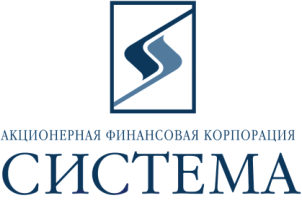 ЗАО «Сбербанк-АСТ»Исх. 33/2014 - изм«22» октября 2014 года.ТЕХНИЧЕСКОЕ ЗАДАНИЕ НА ПОСТАВКУ (с изменениями)Предмет закупки - поставка автомобиля Mercedes E 300 4MATIC, год выпуска 2014г.  Обращаем Ваше внимание, что подача предложений, проводится путем подачи  предложения за единицу товара. Стандартная комплектация: пакет зеркал (внутреннее и боковое зеркало заднего вида с автоматическим затемнением, складываемые боковые зеркала с электроприводом);автоматическая 7-ми ступенчатая КП 7G-TRONICPLUS;HANDS-FREE-ACCESS;адаптивные тормозные фонари;межсервисный интервал 15 000 км;пакет Keyless-Go;пакет систем помощи при парковке;противоугонный пакет;летние шины;устройство предварительного натяжения ремня безопасности;легкосплавные диски 18;электроусилитель руля;активный парковочный ассистент, вкл.PARKTRONIC;Collision Prevention Assist;система запоминания параметров;подрулевой переключатель передач;возможность загрузки длиномерных предметов с креплением для груза;подушки безопасности;рулевое колесо с подрулевыми переключателями коробки передач;система контроля потери давления в шинах;защита картера двигателя;комфортная подвеска;камера с обзором 360;система управления и индикации; система управления и индикации COMAND с навигационным модулем APS;противоугонная сигнализация с защитой от буксировки и датчиком проникновения в салон;автоматическая климатическая установка THERMATIC;адаптивный ассистент дальнего света;ILS с полностью светодиодными фарами;система использования остаточного тепла двигателя;докатка;электрообогрев передних сидений;система омываетля ветрового стекла с подогревом;дистанционное замыкание крышки багажника;сигнализация проникновения в салон;запираемый бокс;топливный бак увеличенной емкости;номер шасси под лобовым стеклом;Дополнительная комплектация: комплект зимних колес R17 с нешипованной резиной и дисками, с установкой на автомобиль, подогрев задних сиденийВНИМАНИЕ!!! Допускается подача альтернативных предложений по комплектации без изменения модельного ряда, но остается на усмотрения Заказчика.Способы оплаты – безналичный расчет 100% предоплата.Условия поставки Товара - автомобиль вывозится из салона Заказчиком или уполномоченным им лицом. Обязательные требования: Участник должен соответствовать требованиям, предъявляемым законодательством Российской Федерации к лицам, осуществляющим выполнение работ/оказание услуг, являющиеся предметом электронных торгов.Участник должен соответствовать требованию о не проведении ликвидации участника электронных торгов или не проведении в отношении участника электронных торгов процедуры банкротства.Участник должен соответствовать требованию о не приостановлении деятельности участника  электронных торгов в порядке, предусмотренном Кодексом Российской Федерации об административных правонарушениях на день регистрации участника на электронные торги.Участник должен соответствовать требованию об отсутствии у участника электронных торгов задолженности по начисленным налогам, сборам и иным обязательным платежам в бюджеты любого уровня или государственные внебюджетные фонды за прошедший календарный год, размер которой превышает двадцать пять процентов балансовой стоимости активов участника электронных торгов по данным бухгалтерской отчетности за последний завершенный отчетный период.Участник не должен оказывать влияние на деятельность Заказчика, Организаторов, та также сотрудников и аффилированных лиц. Участник должен соответствовать требованию об отсутствии фактов нарушения обязательств по договорам с ОАО АФК «Система», в том числе фактов задержки поставок товаров/выполнения работ/предоставления услуг в течение последнего календарного года.Участник должен действовать и иметь действующие филиалы (агентства, подразделения, представительства, склады) на территории г. Москвы и Московской области.Участник должен являться официальным дилером Mercedes.Дополнительные условия:Гарантия на товар (автомобили) должна быть не менее установленной заводом-изготовителем. Гарантийный срок на товар (автомобили) начинает исчисляться с даты подписания Сторонами Акта приемки-передачи товара (автомобиля). Исполнитель безвозмездно устраняет по требованию Заказчика все недостатки, выявленные в течение срока гарантии на товар (автомобиль). После устранения выявленных недостатков срок гарантии на товар (автомобиль) соответственно продлевается на срок устранения недостатков.Порядок формирования цены – цена должна быть указана в российских рублях,  должна включать в себя все расходы на перевозку, страхование, уплату таможенных пошлин, налогов (в т.ч. НДС) и другие обязательные платежи, а также все расходы, связанные с выполнением обязательств в полном объеме в строгом соответствии с требованиями, указанными в техническом задании на поставку. В течение одного рабочего дня после окончания электронных торгов Победитель должен направить по  адресу patrina@sistema.ru, копию коммерческого предложения, поданного в ходе проведения электронных торгов  с указанием спецификации на поставку Товара, исполнения обязательных и основных требований,  заверенное подписью руководителя и печатью компании.В течение пяти рабочих дней после окончания электронных торгов Победитель должен по требованию Заказчика, в случае если он не имеет договорных отношений с Заказчиком, предоставить выписку из ЕГРЮЛ (копия или оригинал). МодельКоличество (шт.)Срок поставкиНачальная максимальная цена, включая НДС (руб.) за единицуMercedes E 300 4MATIC, окраска кузова: 197 - черный обсидиан, обивка салона: салон -  кожа1В наличии2 699 000,00